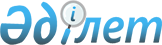 О внесении изменений в решение от 2 ноября 2009 года № 4 "О присвоении наименований составных частей населенных пунктов Кустанайского сельского округа"Решение акима Кустанайского сельского округа Карабалыкского района Костанайской области от 23 мая 2014 года № 1. Зарегистрировано Департаментом юстиции Костанайской области 23 июня 2014 года № 4863

      В соответствии с пунктом 1 статьи 35 Закона Республики Казахстан от 23 января 2001 года "О местном государственном управлении и самоуправлении в Республике Казахстан", подпунктом 4 статьи 14 Закона Республики Казахстан от 8 декабря 1993 года “Об административно-территориальном устройстве Республики Казахстан”, аким Кустанайского сельского округа РЕШИЛ:



      1. Внести в решение акима Кустанайского сельского округа от 2 ноября 2009 года № 4 "О присвоении наименований составных частей населенных пунктов Кустанайского сельского округа" (зарегистрировано в Реестре государственной регистрации нормативных правовых актов № 9-12-124, опубликовано 23 декабря 2009 года в районной газете "Айна") следующие изменения:



      - в заголовке и по всему тексту решения на государственном языке слова "селолық", "селосы" заменить соответственно на слова "ауылдық", "ауылы".



      2. Настоящее решение вводится в действие по истечении десяти календарных дней после дня его первого официального опубликования.                                                 К. Нуркешев
					© 2012. РГП на ПХВ «Институт законодательства и правовой информации Республики Казахстан» Министерства юстиции Республики Казахстан
				